Sankar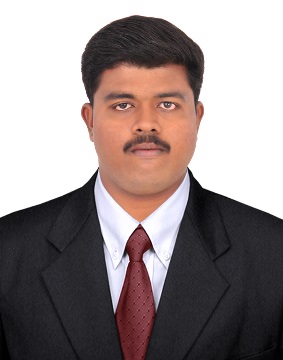 Sankar.372820@2freemail.com Profile:Experienced civil engineer with 2+ years of construction management experience in architectural, structural, interior works.Experience in project management, site supervision, and handling pressure situations very well.Excellent planning & execution of works, analytical forecasting, site coordination, team supervision, site safety and quality assurance skills.Positive minded so all the problems in site should be solved calmly.Educational Qualification: Sl.no                     Course                               Name of university               Percentage        year    1.      B.TECH – CIVIL ENGINEERING   KALASALINGAM UNIVERSITY      75 %  2011-2015  Professional Work Experience:  Project duration:  Janaury2017 – August 2017Company name :  Sankar constructions, Chennai- Tamilnadu.Designation        :  Assitant engineer,Project title        :   BPCL site Admin Building.Project Abstract:                           This project is a commercial building ground floor with 800 sq.mtr area consisting of totally 8 officer cabins with Security room, site control room, kitchen, dining space, store room, toilets. Roles and Responsibilities:To execute the work as per drawing without any defect and make it with better quality.To complete the work before the scheduled time with efficient control of project costTo provide a technical guidance to all workers and subcontractors.Responsible for quality of construction in site as per specification.To prepare and maintain the daily progress reportsExplaining and discussing with progress review meeting with clients.Preparing and checking the bill measurements.Project duration   : May 2015 – December 2016Company Name   : Sankar constructions, Chennai -TamilnaduDesignation          : Junior Site engineerProject Title          : Indian oil petrol filling stations.Project Abstract:                               This project is structural cum commercial work with 2300 sq.mt area consisting of 1 office building, Pre cast compound wall, foundation for erection of 20KL MS tank with bolt arrangements, providing bitumen road for entry and exit areas, pumping areas are fully covered by structural works.Roles and Responsibilities:Executed the work with a team of workers & allotted exact quantities of man powersManaged the material allocation of required quantity and purchasing the material with exact specificationI did QA/QC work and site execution with a senior engineerMaintain daily progress reports and also followed weekly material statements.Explaining and discussing with progress review meeting with clients.Preparing and checking the bill measurements.Successfully completed all works with client satisfactionProject duration:  June 2014 – December 2014Company name:   Shri ram Epc and engineeringDesignation       : Project scholarProject title       : Providing comprehensive water supply scheme to Karambakkam at chennaiProject abstract:    This project is mainly concepted with one software, taking the survey of some important location by using roadometer instrument then entering the datas into softwares and also plot a contour by using softwaresSoftware name EPANAT that is United state Software.Roles and Responsibilities:I am the team leader for this project under my guidance 4 peoples are doing the projectTaking the survey from all selected areasChecking the entering datas and contour diagramsChecking the results in softwares and explaining about the project with clientsPrepare the records and calculations for projectsSkills:               Tools                         :     Auto CAD, EPANET.               Office packages      :  MS office (Word, excel, power point)Personal profile:D.O.B                         : 19/12/1994Nationality                : IndianVisa status                  : visit visa till 10-10-2017Marital status            : singleLanguage known       : Tamil, English, Hindi.Declaration:I hereby declare that the information furnished above is true and genuine to the best of my knowledge                                                    